Attachment 6Chest Radiograph Classification Form – CDC/NIOSH (M) 2.82 page form (printed front and back)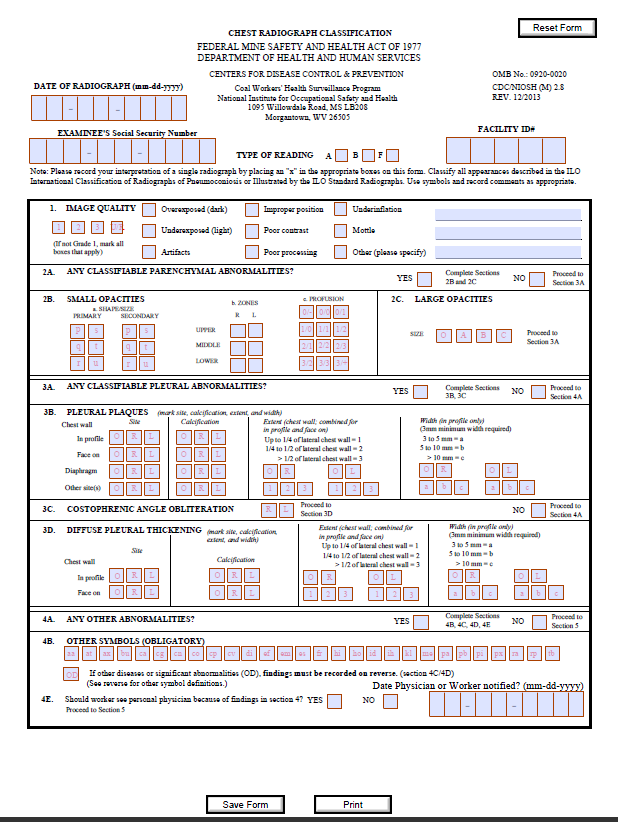 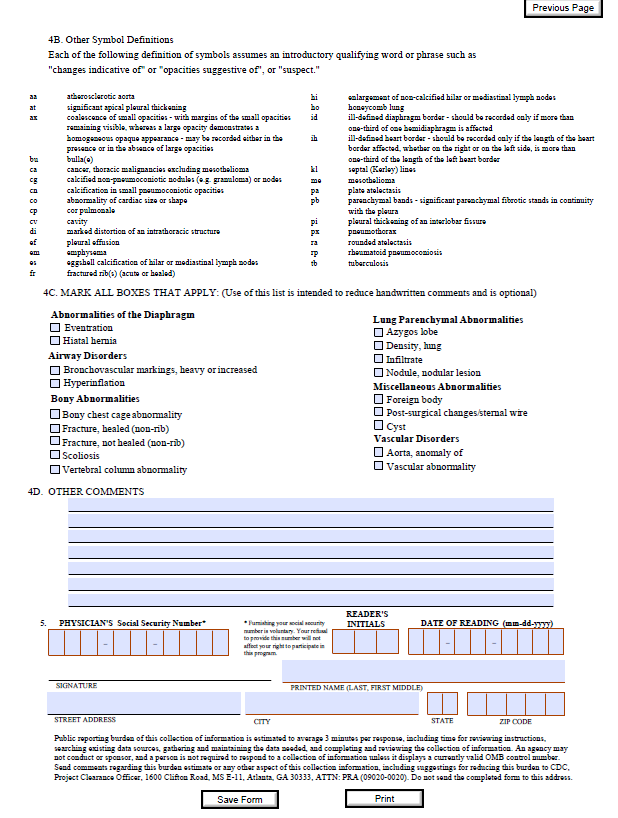 